Worksheets, handouts and lesson materials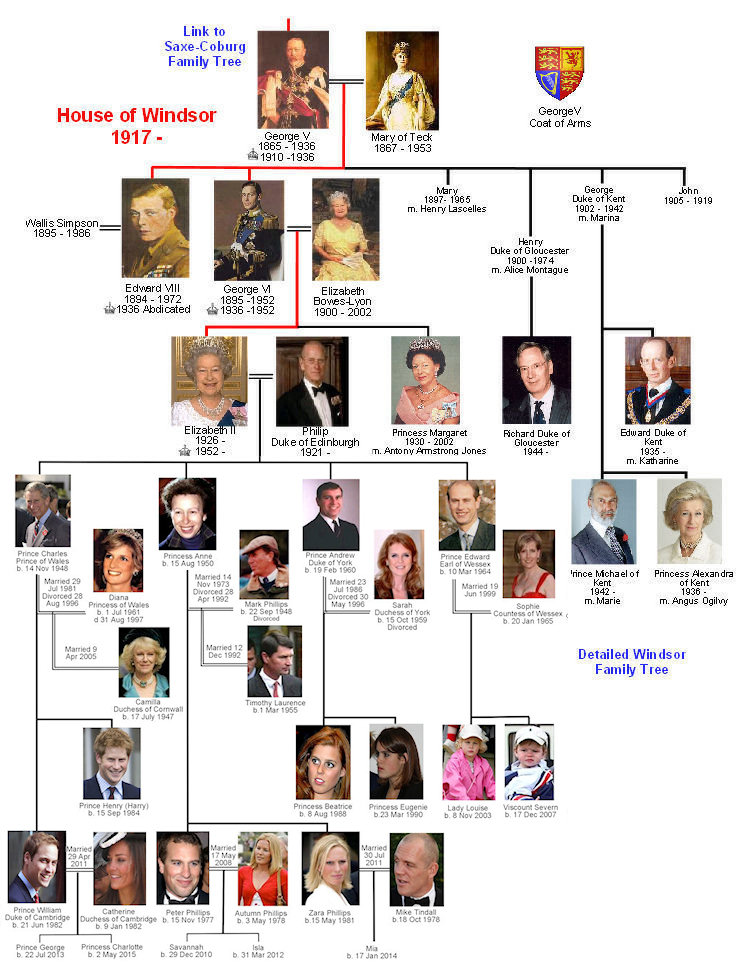 #Worksheet #1-1-Examples-Fill in the blanks with proper vocabularies among middle name, be in line to (the throne, pass away, tribute. Change the form to be grammatically correct.His mother ______________ by heart attack last year.Prince Charles is first ________________ the British throne.Another alumnus, M, agreed to be identified in the article only by this single letter from his ____________.At her funeral her oldest friend paid ________ to her life and work.This book is a fitting ________ to the bravery of the pioneers.My surname is human, my _______________ is Jewish and my private, given, name is Israeli.Worksheet #1-2-Examples-Fill in the blanks with proper vocabularies among middle name, be in line to (the throne, pass away, tribute. Change the form to be grammatically correct.His mother ______________ by heart attack last year.Prince Charles is first ________________ the British throne.Another alumnus, M, agreed to be identified in the article only by this single letter from his ____________.At her funeral her oldest friend paid ________ to her life and work.This book is a fitting ________ to the bravery of the pioneers.My surname is human, my _______________ is Jewish and my private, given, name is Israeli.Worksheet #1-3-Examples-Fill in the blanks with proper vocabularies among middle name, be in line to (the throne, pass away, tribute. Change the form to be grammatically correct.His mother ______________ by heart attack last year.Prince Charles is first ________________ the British throne.Another alumnus, M, agreed to be identified in the article only by this single letter from his ____________.At her funeral her oldest friend paid ________ to her life and work.This book is a fitting ________ to the bravery of the pioneers.My surname is human, my _______________ is Jewish and my private, given, name is Israeli.#Worksheet #2Britain’s new princess named Charlotte (7th May, 2015)Britain's Duke and Duchess of Cambridge have named their newborn baby daughter Charlotte. She was born on Saturday and since then the world has been waiting to see what she would be called. The parents Prince William and his wife Kate, waited two days to tell the world. Charlotte has two middle names, Elizabeth and Diana. Her official title is Her Royal Highness Princess Charlotte of Cambridge. She is fourth in line to become top of Britain's royal family. If her grandfather (Prince Charles), father, and brother all die, she will be Britain's queen after Queen Elizabeth passes away.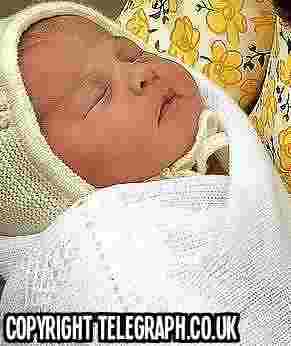 The British public is delighted with the princess' names. People like the fact that they are traditional and linked to members of the royal family. Charlotte is the female version of Charles – Prince Charles is her grandfather. A Queen Charlotte lived in the 18th century. She was married to Britain's King George III. The new princess' middle name, Elizabeth, is the same as her great-grandmother Queen Elizabeth. Finally, her second middle name, Diana, is that of her grandmother, Diana Princess of Wales. Someone tweeted: 'I love that Diana's name is in there. Such a lovely tribute to her."Worksheet #3MULTIPLE CHOICES – QUIZWhich English city are William and Kate Duke and Duchess of?CambridgeManchesterLondonOxfordOn what day of the week was Charlotte born?FridaySundaySaturdayTuesdayHow long did the parents wait before announcing the name?3 days2 days4 days5 daysHow many middle names does Charlotte have?5432How many people are ahead of Charlotte in line to the throne?3456How do British people feel about the baby’s names?HorrifiedEcstaticIndifferentdelightedCharlotte is the woman’s name; what is the man’s name?ChesterCharlesBradGeorgeWhen did Queen Charlotte live?In the 1900sIn the 1600sIn the 1800sIn the 1700sWho is Princess Charlotte’s great-grandmother?Queen CharlotteDiana, Princess of WalesQueen Elizabeth II  Queen VictoriaWho did a tweeter say Charlotte’s middle name was a tribute to?A famous writerDiana, Princess of WalesA nurseKate MiddletonWorksheet #4Number these lines in the correct order.TITLEA newborn baby for a Royal FamilyA newborn baby for a Royal FamilyA newborn baby for a Royal FamilyA newborn baby for a Royal FamilyA newborn baby for a Royal FamilyA newborn baby for a Royal FamilyA newborn baby for a Royal FamilyINSTRUCTORINSTRUCTORINSTRUCTORINSTRUCTORSs’ LEVELAGE GROUPNo of SsLENGTHMelleMelleMelleMelleAdvanced201250 minsMATERIALSMATERIALSMATERIALSMATERIALSMATERIALSMATERIALSMATERIALSMATERIALS-a Picture of “Windsor’s Family Tree”-Slide projector, computer-Worksheet #1-1, #1-2, #1-3, #2, #3, #4 (12 copies for each)-12 Cards of 4 kinds of roles in family-3 Papers-Crayons, colored pencils, markers-Whiteboard and markers-a Picture of “Windsor’s Family Tree”-Slide projector, computer-Worksheet #1-1, #1-2, #1-3, #2, #3, #4 (12 copies for each)-12 Cards of 4 kinds of roles in family-3 Papers-Crayons, colored pencils, markers-Whiteboard and markers-a Picture of “Windsor’s Family Tree”-Slide projector, computer-Worksheet #1-1, #1-2, #1-3, #2, #3, #4 (12 copies for each)-12 Cards of 4 kinds of roles in family-3 Papers-Crayons, colored pencils, markers-Whiteboard and markers-a Picture of “Windsor’s Family Tree”-Slide projector, computer-Worksheet #1-1, #1-2, #1-3, #2, #3, #4 (12 copies for each)-12 Cards of 4 kinds of roles in family-3 Papers-Crayons, colored pencils, markers-Whiteboard and markers-a Picture of “Windsor’s Family Tree”-Slide projector, computer-Worksheet #1-1, #1-2, #1-3, #2, #3, #4 (12 copies for each)-12 Cards of 4 kinds of roles in family-3 Papers-Crayons, colored pencils, markers-Whiteboard and markers-a Picture of “Windsor’s Family Tree”-Slide projector, computer-Worksheet #1-1, #1-2, #1-3, #2, #3, #4 (12 copies for each)-12 Cards of 4 kinds of roles in family-3 Papers-Crayons, colored pencils, markers-Whiteboard and markers-a Picture of “Windsor’s Family Tree”-Slide projector, computer-Worksheet #1-1, #1-2, #1-3, #2, #3, #4 (12 copies for each)-12 Cards of 4 kinds of roles in family-3 Papers-Crayons, colored pencils, markers-Whiteboard and markers-a Picture of “Windsor’s Family Tree”-Slide projector, computer-Worksheet #1-1, #1-2, #1-3, #2, #3, #4 (12 copies for each)-12 Cards of 4 kinds of roles in family-3 Papers-Crayons, colored pencils, markers-Whiteboard and markersAIMS 1.AIMS 1.Students will practice and improve their reading skills by skimming and scanning the text material.Students will practice and improve their reading skills by skimming and scanning the text material.Students will practice and improve their reading skills by skimming and scanning the text material.Students will practice and improve their reading skills by skimming and scanning the text material.Students will practice and improve their reading skills by skimming and scanning the text material.Students will practice and improve their reading skills by skimming and scanning the text material.2.2.Students will practice their speaking skills when they answer the teacher’s questions about what they think about being the royals, discuss what they read with others and do the post-activity presentation.Students will practice their speaking skills when they answer the teacher’s questions about what they think about being the royals, discuss what they read with others and do the post-activity presentation.Students will practice their speaking skills when they answer the teacher’s questions about what they think about being the royals, discuss what they read with others and do the post-activity presentation.Students will practice their speaking skills when they answer the teacher’s questions about what they think about being the royals, discuss what they read with others and do the post-activity presentation.Students will practice their speaking skills when they answer the teacher’s questions about what they think about being the royals, discuss what they read with others and do the post-activity presentation.Students will practice their speaking skills when they answer the teacher’s questions about what they think about being the royals, discuss what they read with others and do the post-activity presentation.3.3.Students will learn vocabulary and expressions through doing pre-taught vocabulary activities or guessing the meaning of new words from the context.Students will learn vocabulary and expressions through doing pre-taught vocabulary activities or guessing the meaning of new words from the context.Students will learn vocabulary and expressions through doing pre-taught vocabulary activities or guessing the meaning of new words from the context.Students will learn vocabulary and expressions through doing pre-taught vocabulary activities or guessing the meaning of new words from the context.Students will learn vocabulary and expressions through doing pre-taught vocabulary activities or guessing the meaning of new words from the context.Students will learn vocabulary and expressions through doing pre-taught vocabulary activities or guessing the meaning of new words from the context.LANGUAGE SKILLSLANGUAGE SKILLSLANGUAGE SKILLSLANGUAGE SKILLSLANGUAGE SKILLSLANGUAGE SKILLSLANGUAGE SKILLSLANGUAGE SKILLSListeningListeningListeningListening to teacher’s instructions and classmates in group activitiesListening to teacher’s instructions and classmates in group activitiesListening to teacher’s instructions and classmates in group activitiesListening to teacher’s instructions and classmates in group activitiesListening to teacher’s instructions and classmates in group activitiesSpeakingSpeakingSpeakingExpressing what students think about being the royals, discuss what they read in pairs or groups, and make a presentation to introduce their family in groupsExpressing what students think about being the royals, discuss what they read in pairs or groups, and make a presentation to introduce their family in groupsExpressing what students think about being the royals, discuss what they read in pairs or groups, and make a presentation to introduce their family in groupsExpressing what students think about being the royals, discuss what they read in pairs or groups, and make a presentation to introduce their family in groupsExpressing what students think about being the royals, discuss what they read in pairs or groups, and make a presentation to introduce their family in groupsReadingReadingReadingAn article named “Britain’s new princess named Charlotte”, worksheets of pre-teaching vocabularies and quizzes on class topicAn article named “Britain’s new princess named Charlotte”, worksheets of pre-teaching vocabularies and quizzes on class topicAn article named “Britain’s new princess named Charlotte”, worksheets of pre-teaching vocabularies and quizzes on class topicAn article named “Britain’s new princess named Charlotte”, worksheets of pre-teaching vocabularies and quizzes on class topicAn article named “Britain’s new princess named Charlotte”, worksheets of pre-teaching vocabularies and quizzes on class topicWritingWritingWritingAnswers on the worksheets, scripts for short presentation of introducing family in groupsAnswers on the worksheets, scripts for short presentation of introducing family in groupsAnswers on the worksheets, scripts for short presentation of introducing family in groupsAnswers on the worksheets, scripts for short presentation of introducing family in groupsAnswers on the worksheets, scripts for short presentation of introducing family in groupsLANGUAGE SYSTEMSLANGUAGE SYSTEMSLANGUAGE SYSTEMSLANGUAGE SYSTEMSLANGUAGE SYSTEMSLANGUAGE SYSTEMSLANGUAGE SYSTEMSLANGUAGE SYSTEMSPhonologyPhonologyPhonologyListen to the teacher, and classmates speakingListen to the teacher, and classmates speakingListen to the teacher, and classmates speakingListen to the teacher, and classmates speakingListen to the teacher, and classmates speakingLexisLexisLexisPre-taught vocabularies and expressionsPre-taught vocabularies and expressionsPre-taught vocabularies and expressionsPre-taught vocabularies and expressionsPre-taught vocabularies and expressionsGrammarGrammarGrammarGrammatically correct forms of the pre-taught vocabularies in example sentencesGrammatically correct forms of the pre-taught vocabularies in example sentencesGrammatically correct forms of the pre-taught vocabularies in example sentencesGrammatically correct forms of the pre-taught vocabularies in example sentencesGrammatically correct forms of the pre-taught vocabularies in example sentencesDiscourseDiscourseDiscourseExpressing opinions, introducing a familyExpressing opinions, introducing a familyExpressing opinions, introducing a familyExpressing opinions, introducing a familyExpressing opinions, introducing a familyFunctionsFunctionsFunctionsGiving and receiving opinions, debating, IntroducingGiving and receiving opinions, debating, IntroducingGiving and receiving opinions, debating, IntroducingGiving and receiving opinions, debating, IntroducingGiving and receiving opinions, debating, IntroducingASSUMPTIONSASSUMPTIONSASSUMPTIONSASSUMPTIONSASSUMPTIONSASSUMPTIONSASSUMPTIONSASSUMPTIONSAll of the students have already known what is a royal family and they have heard about the British royal family.Students already know teacher’s style of teaching and pace in class. Students are at an advanced level and have already known how to express their opinions in English. Students are mostly active and familiar working in groups.All of the students have already known what is a royal family and they have heard about the British royal family.Students already know teacher’s style of teaching and pace in class. Students are at an advanced level and have already known how to express their opinions in English. Students are mostly active and familiar working in groups.All of the students have already known what is a royal family and they have heard about the British royal family.Students already know teacher’s style of teaching and pace in class. Students are at an advanced level and have already known how to express their opinions in English. Students are mostly active and familiar working in groups.All of the students have already known what is a royal family and they have heard about the British royal family.Students already know teacher’s style of teaching and pace in class. Students are at an advanced level and have already known how to express their opinions in English. Students are mostly active and familiar working in groups.All of the students have already known what is a royal family and they have heard about the British royal family.Students already know teacher’s style of teaching and pace in class. Students are at an advanced level and have already known how to express their opinions in English. Students are mostly active and familiar working in groups.All of the students have already known what is a royal family and they have heard about the British royal family.Students already know teacher’s style of teaching and pace in class. Students are at an advanced level and have already known how to express their opinions in English. Students are mostly active and familiar working in groups.All of the students have already known what is a royal family and they have heard about the British royal family.Students already know teacher’s style of teaching and pace in class. Students are at an advanced level and have already known how to express their opinions in English. Students are mostly active and familiar working in groups.All of the students have already known what is a royal family and they have heard about the British royal family.Students already know teacher’s style of teaching and pace in class. Students are at an advanced level and have already known how to express their opinions in English. Students are mostly active and familiar working in groups.ANTICIPATED PROBLEMS AND SOLUTIONSANTICIPATED PROBLEMS AND SOLUTIONSANTICIPATED PROBLEMS AND SOLUTIONSANTICIPATED PROBLEMS AND SOLUTIONSANTICIPATED PROBLEMS AND SOLUTIONSANTICIPATED PROBLEMS AND SOLUTIONSANTICIPATED PROBLEMS AND SOLUTIONSANTICIPATED PROBLEMS AND SOLUTIONSStudents may not understand the teacher’s instructions.Give them student-friendly instructions (Speak slowly, be explicit, chunk, CCQs, ICQS, demonstrate)The main activity finish earlier than expected.Review the topic and get feedback from studentsHave SOS activity preparedStudents may not understand the teacher’s instructions.Give them student-friendly instructions (Speak slowly, be explicit, chunk, CCQs, ICQS, demonstrate)The main activity finish earlier than expected.Review the topic and get feedback from studentsHave SOS activity preparedStudents may not understand the teacher’s instructions.Give them student-friendly instructions (Speak slowly, be explicit, chunk, CCQs, ICQS, demonstrate)The main activity finish earlier than expected.Review the topic and get feedback from studentsHave SOS activity preparedStudents may not understand the teacher’s instructions.Give them student-friendly instructions (Speak slowly, be explicit, chunk, CCQs, ICQS, demonstrate)The main activity finish earlier than expected.Review the topic and get feedback from studentsHave SOS activity preparedStudents may not understand the teacher’s instructions.Give them student-friendly instructions (Speak slowly, be explicit, chunk, CCQs, ICQS, demonstrate)The main activity finish earlier than expected.Review the topic and get feedback from studentsHave SOS activity preparedStudents may not understand the teacher’s instructions.Give them student-friendly instructions (Speak slowly, be explicit, chunk, CCQs, ICQS, demonstrate)The main activity finish earlier than expected.Review the topic and get feedback from studentsHave SOS activity preparedStudents may not understand the teacher’s instructions.Give them student-friendly instructions (Speak slowly, be explicit, chunk, CCQs, ICQS, demonstrate)The main activity finish earlier than expected.Review the topic and get feedback from studentsHave SOS activity preparedStudents may not understand the teacher’s instructions.Give them student-friendly instructions (Speak slowly, be explicit, chunk, CCQs, ICQS, demonstrate)The main activity finish earlier than expected.Review the topic and get feedback from studentsHave SOS activity preparedREFERENCESREFERENCESREFERENCESREFERENCESREFERENCESREFERENCESREFERENCESREFERENCES-Breakingnews.com(Breaking News English ESL Lesson Plan on Princess Charlotte)-Dictionary.com-Breakingnews.com(Breaking News English ESL Lesson Plan on Princess Charlotte)-Dictionary.com-Breakingnews.com(Breaking News English ESL Lesson Plan on Princess Charlotte)-Dictionary.com-Breakingnews.com(Breaking News English ESL Lesson Plan on Princess Charlotte)-Dictionary.com-Breakingnews.com(Breaking News English ESL Lesson Plan on Princess Charlotte)-Dictionary.com-Breakingnews.com(Breaking News English ESL Lesson Plan on Princess Charlotte)-Dictionary.com-Breakingnews.com(Breaking News English ESL Lesson Plan on Princess Charlotte)-Dictionary.com-Breakingnews.com(Breaking News English ESL Lesson Plan on Princess Charlotte)-Dictionary.comNOTESNOTESNOTESNOTESNOTESNOTESNOTESNOTES-Plan BIf somebody is absent, the teacher can divide groups into 2 groups of 4 students and one group of 3 students, or etc. instead of 3 groups of 4 students.If the multimedia (the computer, the projector, or any electrical materials) doesn’t work properly, use the printed picture of “Windsor’s Family Tree”.-Cut-off planThe teacher can give students a homework to read and fill in the blanks of Worksheet #4 if the time is not enough.-SOS activityThe teacher can do an activity for a SOS plan. First, tell students to find out 20 words which are in the classroom. For example, an eraser, a white board, a pencil, a teacher, Melle, Jenn and etc. Next the teacher tells students to make 10 sentences including at least 10 words they found and to write down on a paper. Finally, tell students to present the sentences one by one in front of the class.-Plan BIf somebody is absent, the teacher can divide groups into 2 groups of 4 students and one group of 3 students, or etc. instead of 3 groups of 4 students.If the multimedia (the computer, the projector, or any electrical materials) doesn’t work properly, use the printed picture of “Windsor’s Family Tree”.-Cut-off planThe teacher can give students a homework to read and fill in the blanks of Worksheet #4 if the time is not enough.-SOS activityThe teacher can do an activity for a SOS plan. First, tell students to find out 20 words which are in the classroom. For example, an eraser, a white board, a pencil, a teacher, Melle, Jenn and etc. Next the teacher tells students to make 10 sentences including at least 10 words they found and to write down on a paper. Finally, tell students to present the sentences one by one in front of the class.-Plan BIf somebody is absent, the teacher can divide groups into 2 groups of 4 students and one group of 3 students, or etc. instead of 3 groups of 4 students.If the multimedia (the computer, the projector, or any electrical materials) doesn’t work properly, use the printed picture of “Windsor’s Family Tree”.-Cut-off planThe teacher can give students a homework to read and fill in the blanks of Worksheet #4 if the time is not enough.-SOS activityThe teacher can do an activity for a SOS plan. First, tell students to find out 20 words which are in the classroom. For example, an eraser, a white board, a pencil, a teacher, Melle, Jenn and etc. Next the teacher tells students to make 10 sentences including at least 10 words they found and to write down on a paper. Finally, tell students to present the sentences one by one in front of the class.-Plan BIf somebody is absent, the teacher can divide groups into 2 groups of 4 students and one group of 3 students, or etc. instead of 3 groups of 4 students.If the multimedia (the computer, the projector, or any electrical materials) doesn’t work properly, use the printed picture of “Windsor’s Family Tree”.-Cut-off planThe teacher can give students a homework to read and fill in the blanks of Worksheet #4 if the time is not enough.-SOS activityThe teacher can do an activity for a SOS plan. First, tell students to find out 20 words which are in the classroom. For example, an eraser, a white board, a pencil, a teacher, Melle, Jenn and etc. Next the teacher tells students to make 10 sentences including at least 10 words they found and to write down on a paper. Finally, tell students to present the sentences one by one in front of the class.-Plan BIf somebody is absent, the teacher can divide groups into 2 groups of 4 students and one group of 3 students, or etc. instead of 3 groups of 4 students.If the multimedia (the computer, the projector, or any electrical materials) doesn’t work properly, use the printed picture of “Windsor’s Family Tree”.-Cut-off planThe teacher can give students a homework to read and fill in the blanks of Worksheet #4 if the time is not enough.-SOS activityThe teacher can do an activity for a SOS plan. First, tell students to find out 20 words which are in the classroom. For example, an eraser, a white board, a pencil, a teacher, Melle, Jenn and etc. Next the teacher tells students to make 10 sentences including at least 10 words they found and to write down on a paper. Finally, tell students to present the sentences one by one in front of the class.-Plan BIf somebody is absent, the teacher can divide groups into 2 groups of 4 students and one group of 3 students, or etc. instead of 3 groups of 4 students.If the multimedia (the computer, the projector, or any electrical materials) doesn’t work properly, use the printed picture of “Windsor’s Family Tree”.-Cut-off planThe teacher can give students a homework to read and fill in the blanks of Worksheet #4 if the time is not enough.-SOS activityThe teacher can do an activity for a SOS plan. First, tell students to find out 20 words which are in the classroom. For example, an eraser, a white board, a pencil, a teacher, Melle, Jenn and etc. Next the teacher tells students to make 10 sentences including at least 10 words they found and to write down on a paper. Finally, tell students to present the sentences one by one in front of the class.-Plan BIf somebody is absent, the teacher can divide groups into 2 groups of 4 students and one group of 3 students, or etc. instead of 3 groups of 4 students.If the multimedia (the computer, the projector, or any electrical materials) doesn’t work properly, use the printed picture of “Windsor’s Family Tree”.-Cut-off planThe teacher can give students a homework to read and fill in the blanks of Worksheet #4 if the time is not enough.-SOS activityThe teacher can do an activity for a SOS plan. First, tell students to find out 20 words which are in the classroom. For example, an eraser, a white board, a pencil, a teacher, Melle, Jenn and etc. Next the teacher tells students to make 10 sentences including at least 10 words they found and to write down on a paper. Finally, tell students to present the sentences one by one in front of the class.-Plan BIf somebody is absent, the teacher can divide groups into 2 groups of 4 students and one group of 3 students, or etc. instead of 3 groups of 4 students.If the multimedia (the computer, the projector, or any electrical materials) doesn’t work properly, use the printed picture of “Windsor’s Family Tree”.-Cut-off planThe teacher can give students a homework to read and fill in the blanks of Worksheet #4 if the time is not enough.-SOS activityThe teacher can do an activity for a SOS plan. First, tell students to find out 20 words which are in the classroom. For example, an eraser, a white board, a pencil, a teacher, Melle, Jenn and etc. Next the teacher tells students to make 10 sentences including at least 10 words they found and to write down on a paper. Finally, tell students to present the sentences one by one in front of the class.PRETASK TITLEPRETASK TITLEPRETASK TITLEWarmerWarmerWarmerAIMSAIMSAIMSAIMSMATERIALSMATERIALSTo elicit the words related to the ‘Windsor’s Family Tree’ picture and to get students interested in the main concept of lessonTo elicit the words related to the ‘Windsor’s Family Tree’ picture and to get students interested in the main concept of lessonTo elicit the words related to the ‘Windsor’s Family Tree’ picture and to get students interested in the main concept of lessonTo elicit the words related to the ‘Windsor’s Family Tree’ picture and to get students interested in the main concept of lessonWhite board, markers, a picture of ‘Windsor’s Family Tree’, a slide projector and a computerWhite board, markers, a picture of ‘Windsor’s Family Tree’, a slide projector and a computerTIMESET UPSTUDENTSSTUDENTSSTUDENTSTEACHER3 minWhole classGreetingsStudents will guess the words related to the ‘Family Tree’ picture.GreetingsStudents will guess the words related to the ‘Family Tree’ picture.GreetingsStudents will guess the words related to the ‘Family Tree’ picture.GreetingsShow the ‘Family Tree’ picture to studentsElicit the words related to the picture, for example, royal, family tree, king, queen, princess, princeCCQs about “the royals”2 min3 Groups of 4 studentsStudents will discuss what they think about being the royals in groups.Students will discuss what they think about being the royals in groups.Students will discuss what they think about being the royals in groups.Set up task ICQMonitor	2 minWhole classSome students will present their opinion in front of the whole class and the others will listen.Some students will present their opinion in front of the whole class and the others will listen.Some students will present their opinion in front of the whole class and the others will listen.Pick up students to present their opinion.NOTESNOTESNOTESNOTESNOTESNOTESIf there are any difficulties eliciting words related to the ‘Family Tree’ picture, set up a game of hangman.If there are any difficulties eliciting words related to the ‘Family Tree’ picture, set up a game of hangman.If there are any difficulties eliciting words related to the ‘Family Tree’ picture, set up a game of hangman.If there are any difficulties eliciting words related to the ‘Family Tree’ picture, set up a game of hangman.If there are any difficulties eliciting words related to the ‘Family Tree’ picture, set up a game of hangman.If there are any difficulties eliciting words related to the ‘Family Tree’ picture, set up a game of hangman.TASK PREPARATION TITLETASK PREPARATION TITLETASK PREPARATION TITLEPre-teach vocabulariesPre-teach vocabulariesPre-teach vocabulariesAIMSAIMSAIMSAIMSMATERIALSMATERIALSTo learn pre-taught vocabularies and expressionsTo learn pre-taught vocabularies and expressionsTo learn pre-taught vocabularies and expressionsTo learn pre-taught vocabularies and expressionsWorksheet #1-1, #1-2, 1-3Worksheet #1-1, #1-2, 1-3TIMESET UPSTUDENTSSTUDENTSSTUDENTSTEACHER4 mins3 Groups of 4 studentsEach group of Students will guess the student-friendly definition of one pre-taught vocabulary from the given dictionary definition.Each group of Students will guess the student-friendly definition of one pre-taught vocabulary from the given dictionary definition.Each group of Students will guess the student-friendly definition of one pre-taught vocabulary from the given dictionary definition.Set up task ICQDistribute Worksheets #1-1, #1-2, #1-3 to each groupMonitor3 mins3 Groups of 4 studentsEach group of students will write the student-friendly definition they guessed on the white board under headings be in line to (the throne), pass away, and tribute.Each group of students will write the student-friendly definition they guessed on the white board under headings be in line to (the throne), pass away, and tribute.Each group of students will write the student-friendly definition they guessed on the white board under headings be in line to (the throne), pass away, and tribute.Invite students to the whiteboard to write the student-friendly definition they guessedMonitorGive students feedback3 minsIndividualStudents will write the proper student-friendly definitions on the worksheet and fill in the blanks with the appropriate vocabularies.Students will write the proper student-friendly definitions on the worksheet and fill in the blanks with the appropriate vocabularies.Students will write the proper student-friendly definitions on the worksheet and fill in the blanks with the appropriate vocabularies.Set up taskICQMonitorNOTESNOTESNOTESNOTESNOTESNOTESMake sure students to use black markers when they write the student-friendly definitions they guessed and use colorful markers while giving feedback to students about what they wrote on the whiteboard (e.g. a blue marker for writing correct definitions) Make sure students to use black markers when they write the student-friendly definitions they guessed and use colorful markers while giving feedback to students about what they wrote on the whiteboard (e.g. a blue marker for writing correct definitions) Make sure students to use black markers when they write the student-friendly definitions they guessed and use colorful markers while giving feedback to students about what they wrote on the whiteboard (e.g. a blue marker for writing correct definitions) Make sure students to use black markers when they write the student-friendly definitions they guessed and use colorful markers while giving feedback to students about what they wrote on the whiteboard (e.g. a blue marker for writing correct definitions) Make sure students to use black markers when they write the student-friendly definitions they guessed and use colorful markers while giving feedback to students about what they wrote on the whiteboard (e.g. a blue marker for writing correct definitions) Make sure students to use black markers when they write the student-friendly definitions they guessed and use colorful markers while giving feedback to students about what they wrote on the whiteboard (e.g. a blue marker for writing correct definitions) TASK REALISATION TITLETASK REALISATION TITLETASK REALISATION TITLERead and check the comprehensionRead and check the comprehensionRead and check the comprehensionAIMSAIMSAIMSAIMSMATERIALSMATERIALSTo read the article and write the answers for questions on the worksheet to check the comprehensionTo read the article and write the answers for questions on the worksheet to check the comprehensionTo read the article and write the answers for questions on the worksheet to check the comprehensionTo read the article and write the answers for questions on the worksheet to check the comprehensionWorksheet #2, #3Worksheet #2, #3TIMESET UPSTUDENTSSTUDENTSSTUDENTSTEACHER7 minsIndividualStudents will read the article, “Britian’s new princess named Charlotte”.Students will read the article, “Britian’s new princess named Charlotte”.Students will read the article, “Britian’s new princess named Charlotte”.Set up taskICQDistribute Worksheet #2Monitor5 minsIn pairsStudents will do the worksheet activity.Students will do the worksheet activity.Students will do the worksheet activity.Set up taskICQDistribute Worksheet #3MonitorGive students feedback5 minsIn pairsStudents will do the worksheet activity.Students will do the worksheet activity.Students will do the worksheet activity.Set up taskICQDistribute Worksheet #4MonitorGive students feedbackNOTESNOTESNOTESNOTESNOTESNOTESIf time is not enough, skip the activity of Worksheet #4 and let students do that for their homework.If time is not enough, skip the activity of Worksheet #4 and let students do that for their homework.If time is not enough, skip the activity of Worksheet #4 and let students do that for their homework.If time is not enough, skip the activity of Worksheet #4 and let students do that for their homework.If time is not enough, skip the activity of Worksheet #4 and let students do that for their homework.If time is not enough, skip the activity of Worksheet #4 and let students do that for their homework.POST TASK TITLEPOST TASK TITLEPOST TASK TITLEPresentationPresentationPresentationAIMSAIMSAIMSAIMSMATERIALSMATERIALSTo confirm the comprehension of the main concept and practice writing and speaking skills by doing a presentationTo confirm the comprehension of the main concept and practice writing and speaking skills by doing a presentationTo confirm the comprehension of the main concept and practice writing and speaking skills by doing a presentationTo confirm the comprehension of the main concept and practice writing and speaking skills by doing a presentationPapers, Crayons, Colored pencils, markersPapers, Crayons, Colored pencils, markersTIMESET UPSTUDENTSSTUDENTSSTUDENTSTEACHER10 mins3 Groups of 4 studentsEach student will pick up one card of rolls in family.Each group of 4 students will draw their family tree and make a name for their newborn baby.Each group of 4 students will prepare a 2-minute presentation to introduce their family and their newborn baby.Each student will pick up one card of rolls in family.Each group of 4 students will draw their family tree and make a name for their newborn baby.Each group of 4 students will prepare a 2-minute presentation to introduce their family and their newborn baby.Each student will pick up one card of rolls in family.Each group of 4 students will draw their family tree and make a name for their newborn baby.Each group of 4 students will prepare a 2-minute presentation to introduce their family and their newborn baby.Set up taskICQDistribute papersMonitor6 mins3 Groups of 4 studentsStudents will make a presentation of introducing their family tree and their newborn baby.Students will make a presentation of introducing their family tree and their newborn baby.Students will make a presentation of introducing their family tree and their newborn baby.Set up taskICQMonitorNOTESNOTESNOTESNOTESNOTESNOTESMake sure students to use the middle names while making their newborn baby’s nameUse the cut-off plan or the SOS plan if the time is not enough or the activity ends up earlyMake sure students to use the middle names while making their newborn baby’s nameUse the cut-off plan or the SOS plan if the time is not enough or the activity ends up earlyMake sure students to use the middle names while making their newborn baby’s nameUse the cut-off plan or the SOS plan if the time is not enough or the activity ends up earlyMake sure students to use the middle names while making their newborn baby’s nameUse the cut-off plan or the SOS plan if the time is not enough or the activity ends up earlyMake sure students to use the middle names while making their newborn baby’s nameUse the cut-off plan or the SOS plan if the time is not enough or the activity ends up earlyMake sure students to use the middle names while making their newborn baby’s nameUse the cut-off plan or the SOS plan if the time is not enough or the activity ends up earlyPre-taught vocabulariesDictionary definitionStudent friendly definitionA middle nameThe part of a person’s name occurring between the first and family names, as a second given name or a maternal surname.A person’s middle name is a name between her/his first name and surname. For example, Be in line to (the throne)To be the person who will become king or queen after the present ruler.Pass awayPeople say pass away to avoid saying die; to disappearTributeA gift, testimonial, compliment, or the like, given as due or in acknowledgment of gratitude or esteem.A tribute is something that you say, do, or make to show your admiration and respect for someone.Pre-taught vocabulariesDictionary definitionStudent friendly definitionA middle nameThe part of a person’s name occurring between the first and family names, as a second given name or a maternal surname.A person’s middle name is a name between her/his first name and surname. For example, Be in line to (the throne)To be the person who will become king or queen after the present ruler.Pass awayPeople say pass away to avoid saying die; to disappearTributeA gift, testimonial, compliment, or the like, given as due or in acknowledgment of gratitude or esteem.A tribute is something that you say, do, or make to show your admiration and respect for someone.Pre-taught vocabulariesDictionary definitionStudent friendly definitionA middle nameThe part of a person’s name occurring between the first and family names, as a second given name or a maternal surname.A person’s middle name is a name between her/his first name and surname. For example, Be in line to (the throne)To be the person who will become king or queen after the present ruler.Pass awayPeople say pass away to avoid saying die; to disappearTributeA gift, testimonial, compliment, or the like, given as due or in acknowledgment of gratitude or esteem.A tribute is something that you say, do, or make to show your admiration and respect for someone.(      )in line to the British throne. This means that if her grandfather (Prince Charles), father,(      )version of Charles – Prince Charles is her grandfather. There was a Queen Charlotte in the 18th(      )century, who was married to Britain's King George III. The new princess' middle name, Elizabeth, is the same(      )fact that the names were traditional, and closely linked to members of the royal family. The name Charlotte is the female(      )as her great-grandmother, Britain's Queen Elizabeth. Finally, her second middle(      )child. Tweeter Stephanie Clark said: 'I love that Diana's name is in there. Such a lovely tribute to her."(      )names, Elizabeth and Diana. Her official title is Her Royal Highness Princess Charlotte of Cambridge. She is fourth(      )before they told the world. Their new baby is called Charlotte. She also has two middle(  1  )Britain's Duke and Duchess of Cambridge have named their newborn baby daughter. The two royals are better(      )known as Prince William and his wife Kate. Their daughter was born on Saturday and since(      )name, Diana, is that of her grandmother, Diana Princess of Wales, who died in 1997 when Prince William was a(      )then the world has been waiting to see what the new arrival would be called. The parents waited two days(      )The British public is delighted at the choice of names for the new princess. Most people liked the(      )and brother (Prince George) all die, she will be Britain's queen after Queen Elizabeth passes away.